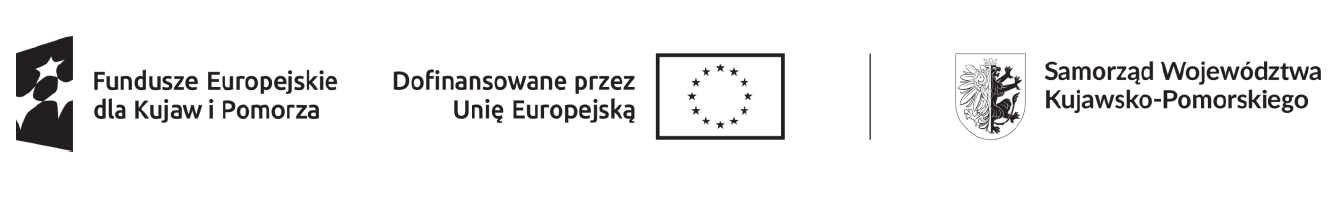 Podniesienie aktywności zawodowej klientów publicznych służb zatrudnienia– PUP w Nakle nad Notecią (I)Priorytet: 8 Fundusze europejskie na wsparcie w obszarze rynku pracy, edukacji i włączenia społecznegoDziałanie: FEKP.08.01 Podniesienie aktywności zawodowej klientów publicznych służb zatrudnieniaFundusze Europejskie dla Kujaw i Pomorza 2021-2027.........................................................                                              (data wpływu wniosku do PUP).........................................................       (pozycja w rejestrze zgłoszeń)									Starosta Nakielski									za pośrednictwem                                                                              		               Powiatowego Urzędu Pracy                                                                                      				w Nakle nad NoteciąWNIOSEK O PRZYZNANIE BONU NA ZASIEDLENIEDLA OSOBY BEZROBOTNEJ DO 30 ROKU ŻYCIAna podstawie art. 66n pkt. 1 ustawy z dnia 20 kwietnia 2004 r. o promocji zatrudnienia                                 iinstytucjach rynku pracy ( tekst jednolity Dz. U. 2023 r., poz. 735 z póź.zm.)DANE DOTYCZĄCE WNIOSKODAWCY: Imię i nazwisko……………………………………………………………………………………Pesel………………………………………………………………………………………………..Adres zamieszkania………………………………………………………………………………Adres zameldowania …………………………………………………………………………….Adres do korespondencji……………………………………………………………................Numer telefonu…………………………………… e – mail …………………………………….Planowana data podjęcia zatrudnienia /innej pracy zarobkowej/ lub działalności gospodarczej* ……………………………………………………………………………………………………….Planowane miejsce zamieszkania w związku z podjęciem zatrudnienia /innej pracy zarobkowej/ lub działalności gospodarczej* (tylko teren Polski) ……………………………………………………………………………………………………….………………………………………………………………………………………………………..Odległość od miejsca dotychczasowego zamieszkania do miejscowości wymienionej w pkt. 8             w km……………………………………………………………………..Czas dojazdu do miejscowości wymienionej w pkt. 8 i powrotu do miejsca obecnego zamieszkania środkami transportu zbiorowego wynosi łącznie …………… godzin.Przewidywane koszty, jakie zostaną poniesione w związku z podjęciem zatrudnienia/ innej pracy zarobkowej/ działalności gospodarczej* poza miejscem dotychczasowego zamieszkani (proszę wymienić rodzaj i wysokość kosztów) ……………………………………………………………………………………………………….. …..……………………………………………………………………………………………………………………………………………………………………………………………………………..Wnioskowana w ramach bonu na zasiedlenie kwota ………………………………zł UZASADNIENIE CELOWOŚCI PRZYZNANIA BONU ( np. deklaracja zatrudnienia złożona przez pracodawcę, podjęte działania w celu rozpoczęcia działalności gospodarczej, opisane szanse podjęcia zatrudnienia poza miejscem zamieszkania, inne)……………………………………………………………………………………………………………………………………………………………………………………………………………………………………………………………………………………………………………………………………………………………………………………………………………………………………………………………………………………………………………………………………………………………………………………………………………………………………………………………………………………………………………………………………………………………………………………………………………………………………………………………………………………………………………………………………………………………………………………………………………………………………………………………………………………………………………………………………………………………., dnia …………………                			……………………………………………         (miejscowość)    					       (czytelny podpis osoby bezrobotnej)Zasady przyznania bonu NA ZASIEDLENIENa wniosek bezrobotnego, do 30 roku życia starosta, na podstawie umowy może przyznać bon na zasiedlenie.Bon na zasiedlenie może być przyznany w wysokości określonej w umowie, 
o której mowa w pkt. 1, nie wyższej jednak niż 200 % przeciętnego wynagrodzenia za pracę.Przyznane w ramach bonu na zasiedlenie środki bezrobotny przeznacza na pokrycie kosztów zamieszkania związanych z podjęciem zatrudnienia, innej pracy zarobkowej lub działalności gospodarczej poza miejscem dotychczasowego zamieszkania.Odległość od miejsca dotychczasowego zamieszkania do miejscowości, w której bezrobotny zamieszka w związku z podjęciem zatrudnienia, innej pracy zarobkowej   lub działalności gospodarczej musi wynosić co najmniej 80 km lub czas dojazdu do tej miejscowości i powrotu do miejsca dotychczasowego zamieszkania środkami transportu zbiorowego przekracza łącznie co najmniej 3 godziny dziennie (na potwierdzenie powyższego faktu bezrobotny składa oświadczenie).Z tytułu podjętego poza miejscem zamieszkania zatrudnienia, innej pracy zarobkowej lub działalności gospodarczej bezrobotny musi osiągnąć wynagrodzenie lub przychód w wysokości co najmniej minimalnego wynagrodzenia za pracę brutto miesięcznie i podlegać obowiązkowym ubezpieczeniom społecznym.Osoba rozpoczynająca działalność gospodarczą może skorzystać z preferencji, o której mowa w art. 18a ust. 1 ustawy o systemie ubezpieczeń społecznych i w okresie pierwszych 24 miesięcy kalendarzowych od dnia rozpoczęcia wykonywania działalności gospodarczej nie może zadeklarować kwoty, stanowiącej podstawę wymiaru składek na ubezpieczenie emerytalne i rentowe, nie niższej niż 30 % kwoty minimalnego wynagrodzenia. Wysokość podstawy wymiaru ww. składek może być mniejsza niż kwota minimalnego wynagrodzenia za pracę brutto.Bezrobotny, który otrzymał bon na zasiedlenie jest zobowiązany:w terminie do 30 dni od dnia otrzymania bonu na zasiedlenie dostarczyć do powiatowego urzędu pracy dokument potwierdzający podjęcie zatrudnienia, innej pracy zarobkowej lub działalności gospodarczej i oświadczenie o spełnieniu warunku, o którym mowa w pkt. 5;w terminie do 7 dni, odpowiednio od utraty zatrudnienia, innej pracy zarobkowej lub zaprzestania wykonywania działalności gospodarczej i od dnia podjęcia nowego zatrudnienia, innej pracy zarobkowej lub działalności gospodarczej, przedstawić powiatowemu urzędowi pracy oświadczenia potwierdzające powyższe fakty oraz oświadczenie o spełnieniu warunku, o którym mowa w pkt. 5;w okresie 8 miesięcy od dnia otrzymania bonu, bezrobotny musi pozostawać 
w zatrudnieniu, wykonywać inną pracę zarobkową lub prowadzić działalność gospodarczą oraz dotrzymać warunki określone w pkt. 5 i 6, przez okres 6 miesięcy.W przypadku niewywiązania się z obowiązków związanych z przyznaniem bonu na zasiedlenie, o których mowa w:pkt. 7 ppkt 1, 2 – kwota bonu podlega zwrotowi w całości w terminie 30 dni od dnia doręczenia wezwania starosty,pkt. 7 ppkt 3 – kwota bonu na zasiedlenie podlega zwrotowi proporcjonalnie do udokumentowanego okresu pozostawania w zatrudnieniu, wykonywania innej pracy zarobkowej lub prowadzenia działalności gospodarczej w terminie 30 dni od dnia doręczenia wezwania starosty.Zapoznałem/am się i akceptuję zasady przyznawania bonu na zasiedlenie. 								Zapoznałem/am się z treścią								                  ……………………………………………                                                                                                                        (czytelny podpis osoby bezrobotnej)WYPEŁNIA POWIATOWY URZĄD PRACYOpinia doradcy klienta o celowości przyznania bonu………………………………………………………………………………………………………………………………………………………………………………………………………………………………………………………………………………………………………………………………………………………………………………………………………………………………………………………………………………………………………………                                                                                                                   ............................................................. (data i  podpis doradcy klienta)DECYZJA STAROSTY LUB OSOBY UPOWAŻNIONEJWniosek został rozpatrzony :*□  pozytywnie                                □  negatywnieUzasadnienie negatywnie rozpatrzonego wniosku ………………………………………………………………………………………………..………….……………………………………………………………………………………………………………………………………………………………………………………………………………………………………..…………………………………………………………………………………………………………………………………………………………………………							………………………….............................. (data i podpis Starosty lub osoby upoważnionej)*właściwe zaznaczyć Załącznik Nr 1do Wniosku o przyznanie Bonu na zasiedleniedla osoby bezrobotnej do 30 roku życiaDEKLARACJA PRACODAWCYO  ZATRUDNIENIU/ POWIERZENIU INNEJ PRACY ZAROBKOWEJ*OSOBIE BEZROBOTNEJ1. Pełna nazwa pracodawcy:........................................................................................................................................................................................................................................................................................................2. Adres siedziby pracodawcy / miejsce prowadzenia działalności gospodarczej, numer telefonu:........................................................................................................................................................................................................................................................................................................3. REGON .................................................................................................................................. 4. NIP.........................................................................................................................................5. Imię i nazwisko oraz stanowisko służbowe osoby uprawnionej do reprezentacji pracodawcy zgodnie z dokumentem rejestrowym..............................................................................................................................................................................................................................................................................................................................................................................................Przedstawiając powyższe informacje oświadczam, że deklaruję (proszę zaznaczyć właściwą odpowiedź):zatrudnieniepowierzenie innej pracy zarobkowejPani/Panu …................................................................................................................................................na okres minimum......................................................................................................................na stanowisku.............................................................................................................................miejsce zatrudnienia...................................................................................................................za wynagrodzeniem miesięcznym (brutto) co najmniej w wysokości minimalnego wynagrodzenia.Wiarygodność podanych w oświadczeniu danych stwierdzam własnoręcznym podpisem, świadomy/a odpowiedzialności karnej wynikającej z art. 233 § 1 Kodeksu Karnego.                                                                			….................................................................................(data, podpis i pieczątka osoby uprawnionejdo reprezentacji i składania oświadczeń,zgodnie z dokumentem rejestrowym)* niepotrzebne skreślićZałącznik Nr 2do Wniosku o przyznanie Bonu na zasiedleniedla osoby bezrobotnej do 30 roku życiaDEKLARACJA OSOBY BEZROBOTNEJ O ROZPOCZĘCIU DZIAŁALNOŚCI GOSPODARCZEJJa, niżej podpisany(a) ...............................................................................PESEL: ……………………………………………………………………………………..…….. zamieszkały(a):………………………………………………………………………………oświadczam, że rozpocznę własną działalność gospodarczą w zakresie (krótki opis planowanej działalności)............................................................................................................................................................................................................................................................................................................................................................................................................................................................................................................................................................................................…………………………………………………………………………………………………………………………………………………………………………………………………………………………………………………………………………………………………………………………………………………….………………………………………………………………………………………………………………………………………………………………………….Miejsce  prowadzenia działalności gospodarczej (dokładny adres):....................................................................................................................................................Z tytułu prowadzenia działalności gospodarczej będę podlegał(a) ubezpieczeniu  społecznemu.           				                             	……………………………………………                                                                                (data i czytelny podpis osoby bezrobotnej)